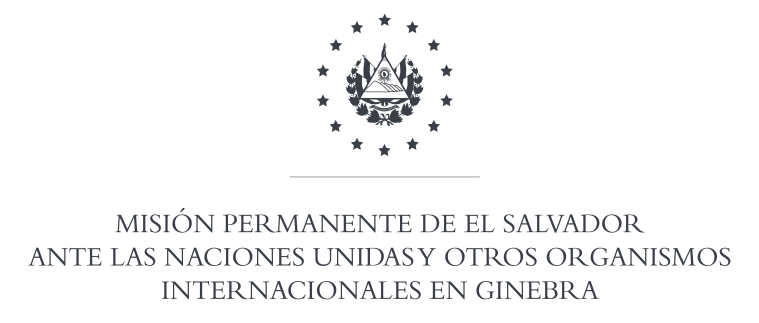 38ª SESION DEL EXAMEN PERIODICO UNIVERSALINTERVENCION DE LA DELEGACION DE EL SALVADOREN EL EPU DE BÉLGICA5 DE MAYO DE  2021Gracias Señora Presidenta, saludamos a la distinguida delegación de Bélgica, y le agradecemos la presentación de su informe.Con un espíritu constructivo, El Salvador respetuosamente recomienda: Tomar acciones concretas para la protección jurídica internacional de los derechos humanos de los refugiados y de los solicitantes de asilo.Ratificar la Convención internacional sobre la protección de los derechos de todos los trabajadores migratorios y de sus familiares.El Salvador observa con satisfacción la aprobación de la Ley de Creación del Instituto Federal para la Protección y Promoción de los Derechos Humanos.Gracias Señora Presidenta. 